ESCOLA ________________________________________DATA:_____/_____/_____PROF:______________________________________________TURMA:___________NOME:_______________________________________________________________Avaliação de História – Feudalismo1.Faça a leitura das afirmativas abaixo:A. O Feudalismo era um sistema econômico, social e político que se consolidou na Idade Média, onde exercia o poder quem tinha a posse do feudo.B. Descentralização do Poder (nas mãos dos senhores feudais); feudo como principal unidade política, econômica e administrativa; predomínio do trabalho servil; agricultura como base da economia eram as características predominantes do feudalismo.C.A sociedade feudal era desigual e hierarquizada com pouca mobilidade social. Havia três ordens sociais: o clero, a nobreza e os camponeses. D.A economia feudal  tinha a agricultura como base e as relações comerciais se davam, principalmente, por meio de trocas.Assinale a alternativa que apresenta afirmações verdadeiras sobre o feudalismo:Está correta:a.(   )A,B,C,Db.(   )B,C,Dc.(   )A,B,Cd.(   )B,C2. A Primeira ordem social do Feudalismo era formada pelos membros:a.(   ) do clerob.(   )dos camponesesc.(   )da nobrezad.(   ) da nobreza e do clero3.O Alto clero era composto:a.(   ) pelo papa, pelos bispos, cardeais e abades .b.(   )pelos camponeses e clero.c.(   )pelos camponeses e a nobreza.d.(   )pelo papa e pelos camponeses.4.Na sociedade feudal  A terceira ordem era  a mais numerosa e sem privilégios, composta por ____________, cuja função era prover as necessidades das duas primeiras ordens. Assinale a alternativa que preenche a lacuna acima:a.(   ) clero              b.(   )camponeses        c.(   )papas e bispos         d.(   )camponeses e nobreza5. Observe a imagem abaixo: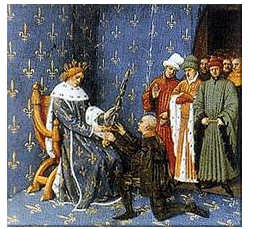 O que a imagem representa:a.(   )O Vassalo sentado ao trono e o Suserano ajoelhado diante do seu senhor.b.(   )O Suserano sentado ao trono e o Vassalo ajoelhado diante do seu senhor.6.Leia as informações abaixo:I.As cruzadas foram expedições militares organizadas pela igreja com a missão de reconquistar Jerusalém, cidade da Palestina onde Jesus foi crucificado e morto.II. As cruzadas foram expedições militares organizadas pela igreja com a missão de reconquistar Palestina, cidade de Jerusalém onde Jesus foi crucificado e morto.III.Na idade Média, era comum os fiéis fazerem peregrinações- longas viagens a pé ou a cavalo a lugares considerados santos, como algumas regiões da Palestina.IV.Com as peregrinações as pessoas acreditavam que Deus as redimissem de seus pecados e, assim, assegurariam sua vida futura no céu.Assinale apenas uma alternativa:Está correta:a.(   )I,III,IVb.(   )I,II,III,IVc.(   )I,II,IIId.(   )II,III7.Coloque (V) para verdadeiro e (F) para falso:  a. (   ) A igreja católica instituiu a “A inquisição ou Tribunal do Santo Ofício” com a intenção de amedrontar os questionadores e consolidar seu poder na sociedade.b.(   )Todos aqueles que discordassem dos ensinamentos morais e disciplinares da Igreja Católica, assim como seus dogmas, eram considerados “Hereges”. c.(   )A inquisição foi responsável pelo enriquecimento de muitos camponeses. d.(   )Na época da Inquisição bastava uma simples denúncia para que uma pessoa fosse julgada, condenada e queimada viva nas fogueiras da Inquisição. 